AGENȚIA PENTRU PROTECȚIA MEDIULUI DÂMBOVIȚANr. 10850 /6225/..2024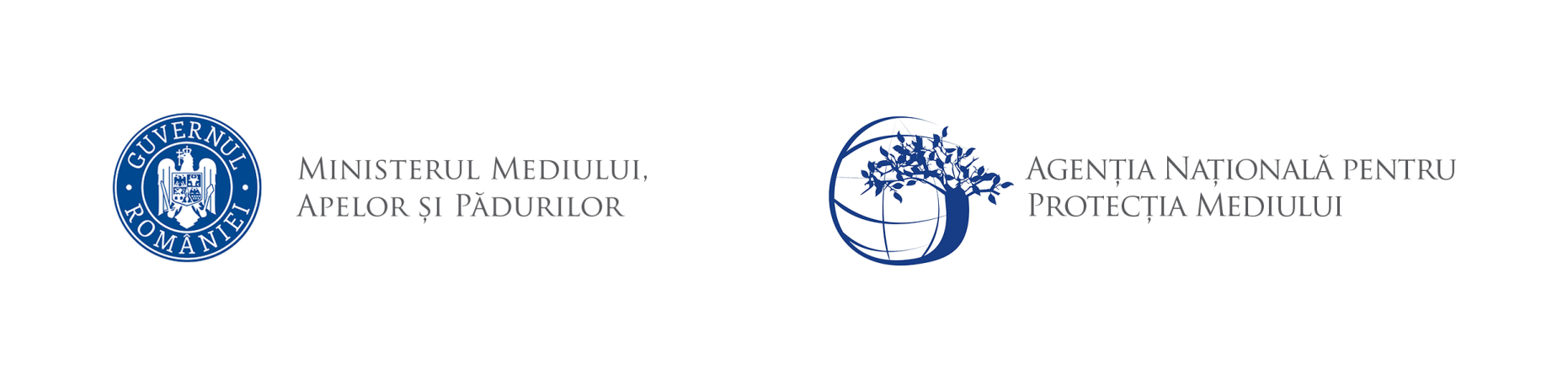 Proiect   DECIZIA ETAPEI DE ÎNCADRARENr.   din ..2024Ca urmare a solicitării de emitere a acordului de mediu adresate de S.C. LAMIGEO DEVELOPMENT S.R.L. cu sediul în mun. Bucuresti, str. Aron Cotrus, nr. 57, et. 3, ap. C8, înregistrată la Agenția pentru Protecția Mediului (APM) Dâmbovița cu nr. 10850 din data 13.07.2023,    în baza Legii nr. 292/2018 privind evaluarea impactului anumitor proiecte publice şi private asupra mediului şi a Ordonanţei de Urgenţă a Guvernului nr. 57/2007 privind regimul ariilor naturale protejate, conservarea habitatelor naturale, a florei şi faunei sălbatice, aprobată cu modificări şi completări prin Legea nr. 49/2011, cu modificările şi completările ulterioare,Agenția pentru Protecția Mediului (APM) Dâmbovița decide, ca urmare a consultărilor desfăşurate în cadrul şedinţelor Comisiei de analiză tehnică din data de 21.03.2024, că proiectul  ”Amenajare cale de acces, parcari, acces la drum public”, propus a fi amplasat în județul Dâmbovița, municipiul Targoviste, str. Calea Ialomitei, nr. 210, nu se supune evaluării impactului asupra mediului; nu se supune evaluării adecvate; nu se supune evaluării impactului asupra corpurilor de apă.Justificarea prezentei decizii:I. Motivele pe baza cărora s-a stabilit luarea deciziei etapei de încadrare in procedura de evaluare a impactului asupra mediului sunt următoarele:a) proiectul se încadrează în prevederile Legii nr. 292/2018 privind evaluarea impactului anumitor proiecte publice şi private asupra mediului, Anexa nr. 2, pct. 10, lit. e, pct. 13 lit a; b) impactul realizării proiectului asupra factorilor de mediu va fi redus pentru sol, subsol, vegetație, fauna si nesemnificativ pentru ape, aer si așezările umane;c) nu au fost formulate observaţii din partea publicului în urma mediatizării depunerii solicitării de emitere a acordului de mediu respectiv, a luării deciziei privind etapa de încadrare;1. Caracteristicile proiectuluimărimea proiectului: Prin implementarea proiectului se dorește amenajarea căilor de acces rutiere și pietonale în incintă, inclusiv a locurilor de parcare și a accesului la drumul public. Pentru construirea locuințelor P+6E cu spații comerciale la parter a fost obținută separat Autorizația de Construire nr. 245 din 07.09.2022.Pentru realizarea obiectivului „Amenajare cale de acces, parcări, acces la drum public”, localizat în Județul Dâmbovița, municipiul Târgoviște, str. Calea Ialomiței, nr. 210 vor fi necesare:Racordarea noului obiectiv la drumul public – Calea Ialomiței (DN71). Parcela cu obiectivul este situată adiacent drumului public Calea Ialomiței. Aceasta reprezintă un sector al DN71 din interiorul municipiului Târgoviște. Pornește din Calea București și se îndreaptă către Strada Gimnaziului, având un traseu de 1950m. Accesul carosabil pe parcelă se va asigura din Calea Ialomiței. Vor fi amenajate două accese locale, cu raze de racordare circulară simplă R=12m. Ambele accese vor funcționa numai ca relație de dreapta, marcajul existent pe axul Căii Ialomița pe acest sector fiind continuu și interzicând relația de stânga. Accesul din zona de nord (dinspre complexul de natație) se va afla la km 0+445 al Căii Ialomița și va servi strict pentru zona rezidențială, iar cel din zona centrală, care se va afla la km 0+370 al Căii Ialomița va servi pentru zona comercială;Realizarea acceselor carosabileAccesele din incintă vor avea o lungime totală de 635m. Partea carosabilă va avea o lățime de 5.50...6.00m (două benzi de circulație, câte una pe fiecare sens) și va fi încadrată de locuri de parcare sau de zone verzi și trotuare pietonale. Trama stradală se va realiza pe principiul eficienței utilizării teritoriului, a continuității traseelor și a asigurării caracterului de civilizație de tip urban cu respectarea prevederilor Normativului pentru adaptarea clădirilor civile și spațiului urban aferent la exigentele persoanelor cu handicap. Adiacent blocurilor tratate printr-un proiect separat vor fi amenajate parcări, conform profilului transversal tip II. Traficul va fi colectat de accesul perimetral de pe rama nordică și estică, realizat conform profilului transversal tip III. Accesul de pe rama de nord Apele pluviale de pe carosabil și parcări se vor scurge prin pantele longitudinale și transversale ale carosabilului către gurile de scurgere nou prevăzute, ce vor fi racordate la rețeaua de canalizare a municipiului Târgoviște. Realizarea acceselor pietonaleVor fi realizate trotuare pietonale cu l=1.50m, despărțite de partea carosabilă sau de locurile de parcare printr-o zonă verde l=0.50m. Aleile pietonale de acces dintre blocuri vor avea lățimea de 3.00m; Toate blocurile vor fi încadrate de trotuare de gardă l=1.00m;Asigurarea locurilor de parcarePentru buna funcționare a obiectivului este necesară amenajarea unui număr suficient de locuri de parcare. Ținând cont că prin proiectul „Construire locuințe colective P+6E cu spații comerciale la parter” pentru care a fost emisă Autorizația de construire nr.245/07.09.2022 vor fi realizate locuințe colective P+6E cu spații comerciale la parter pe parcela studiată, dimensionarea numărului locurilor de parcare se va realiza în baza acestora, cu respectarea necesarului real de locuri de parcare din prezent. Parcarea autovehiculelor se va asigura în totalitate pe parcelă. Este necesară asigurarea a cel puțin un loc de parcare/unitate locativă, rezultând un necesar de 236 locuri de parcare pentru acestea, la care se adaugă minimum de 1 loc de parcare/50mp spațiu comercial, rezultând încă 36 locuri. În total vor fi necesare minimum 272 locuri de parcare. S-a prevăzut amenajarea unui total de 320 locuri de parcare pentru autoturisme, dintre acestea, 4% (13 locuri) vor fi rezervate persoanelor cu dizabilități. Cele 320 de locuri de parcare pentru autoturisme se împart astfel: 287 locuri parcare la 90º, cu dimensiunile 2.30x5.00m11 locuri parcare la 90º cu dimensiunile 2.40x5.00m 13 locuri de parcare la 90º cu dimensiunile 3.00x5.00m, rezervate persoanelor cu dizabilități 9 locuri de parcare în lung, cu dimensiunile 6.00x2.50mRealizarea semnalizării rutiereSemnalizarea rutieră, atât cea orizontală, cât și cea verticală va fi în concordanță cu SR 1848-1,2,3/2011 pentru indicatoare rutiere și SR 1848-7/2015 pentru marcaje rutiere.Pe zona celor două accese vor fi trasate treceri pentru pietoni. Toate locurile de parcare vor fi marcate la nivelul carosabilului. Locurile de parcare pentru persoanele cu dizabilități locomotorii vor fi marcate în acest sens la nivelul carosabilului. În zona acceselor, la ieșirile din incintă, beneficiarul va monta indicatoare cu semnificația „Oprire” (B2), „La dreapta” (D3) și „Trecere pentru pietoni” (G2), corelând semnalizarea rutieră cu marcajul longitudinal continuu existent în zonă pe axul Căii Ialomița; Indicatoarele „La dreapta” (D3) se vor completa cu indicatoare „Interzis a vira la stânga” (C24) montate pe partea dreaptă a Căii Ialomița, corelând semnalizarea rutieră cu marcajul longitudinal continuu existent în zonă pe axul drumului. La intrările în incintă se vor monta indicatoare cu semnificația „Trecere pentru pietoni” (G2) și „Zonă rezidențială” (G38). S-au prevăzut marcaje longitudinale, transversale sau diverse.Sistemul constructiv:Pentru zonele carosabile s-a prevăzut un sistem rutier elastic, pentru un trafic ușor, cu următoarea structură: 4 cm – Strat de uzură din BA16, conform AND 605/20166 cm – Strat de legătură din BAD22.4, conform AND 605/201620 cm – Strat de bază din piatră spartă, conform SREN 13242 + A130 cm – Strat de fundație din balast, conform SREN 13242 + A1Zonele carosabile vor fi încadrate cu borduri mari prefabricate din beton, având secțiunea 20x25cm așezate pe o fundație din beton C16/20 cu secțiunea 15x30cm; Zonele de parcare vor avea următoarea structură:8cm pavele înierbate prefabricate din beton3cm nisip pilonat20cm piatră spartă, conform SREN 13242 + A130cm balast, conform SREN 13242 + A1Zonele de parcare vor fi încadrate cu borduri mari prefabricate din beton, având secțiunea 20x25cm așezate pe o fundație din beton C16/20 cu secțiunea 15x30cm;Zonele pietonale vor avea următoarea structură:3 cm Strat de uzură din BA11.2, conform AND 605/201612 cm agregate naturale stabilizate cu ciment, conform STAS 1047310 cm fundație din balast, conform SREN 13242 + A1Zonele pietonale vor avea următoarea structură:3 cm Strat de uzură din BA11.2, conform AND 605/201612 cm agregate naturale stabilizate cu ciment, conform STAS 1047310 cm fundație din balast, conform SREN 13242 + A1Zonele pietonale vor fi încadrate cu borduri mici prefabricate din beton, având secțiunea de 10x15cm, așezate pe o fundație din beton C16/20 cu secțiunea 10x20cm. 2. Localizarea proiectelor2.1. utilizarea existentă a terenului: Conform Certificatului de Urbanism nr. 549 /29.06.2023, terenul este situat în intravilanul municipiului Târgoviste, categoria de folosinta arabil.                                  2.2. relativa abundenţă a resurselor naturale din zonă, calitatea şi capacitatea regenerativă a acestora:  nu este cazul;2.3. capacitatea de absorbţie a mediului, cu atenţie deosebită pentru:zonele umede: nu este cazul;zonele costiere: nu este cazul;zonele montane şi cele împădurite: nu este cazul;parcurile şi rezervaţiile naturale: nu este cazul;ariile clasificate sau zonele protejate prin legislaţia în vigoare, cum sunt: proiectul nu este amplasat în sau în vecinătatea unei arii naturale protejate;f) zonele de protecţie specială, mai ales cele desemnate prin Ordonanţa de Urgenţă a Guvernului nr. 57/2007 privind regimul ariilor naturale protejate, conservarea habitatelor naturale, a florei şi faunei sălbatice, cu modificările şi completările ulterioare, zonele prevăzute prin Legea nr. 5/2000 privind aprobarea Planului de amenajare a teritoriului naţional – Secţiunea a III – a – zone protejate, zonele de protecţie instituite conform prevederilor Legii apelor nr. 107/1996, cu modificările şi completările ulterioare, şi Hotărârea Guvernului nr. 930/2005 pentru aprobarea Normelor speciale privind caracterul şi mărimea zonelor de protecţie sanitară şi hidrogeologică: proiectul nu este inclus în zone de protecţie specială desemnate;g) ariile în care standardele de calitate a mediului stabilite de legislaţie au fost deja depăşite: nu au fost înregistrate astfel de situaţii;  h) ariile dens populate: nu e cazul; i) peisajele cu semnificaţie istorică, culturală şi arheologică: nu este cazul; 3. Caracteristicile impactului potenţial:        a) extinderea impactului: aria geografică şi numărul persoanelor afectate: impactul va fi local, numai în zona de lucru, pe perioada execuţiei;    b) natura transfrontieră a impactului:  nu este cazul;    c) mărimea şi complexitatea impactului: impact relativ redus şi local atât pe perioada execuţiei proiectului;    d) probabilitatea impactului: impact cu probabilitate redusă pe parcursul realizării investiţiei, deoarece măsurile prevăzute de proiect nu vor afecta semnificativ factorii de mediu (aer, apă, sol, aşezări umane);    e) durata, frecvenţa şi reversibilitatea impactului: impact cu durată, frecvenţă şi reversibilitate reduse datorită naturii proiectului şi măsurilor prevăzute de acesta. II. Motivele pe baza cărora s-a stabilit ca proiectul propus nu intră sub incidenţa art. 28 din Ordonanţa de Urgenţă a Guvernului nr. 57/2007 privind regimul ariilor naturale protejate, conservarea habitatelor naturale, a florei şi faunei sălbatice, aprobată cu modificari și completari prin Legea nr. 49/2011, cu modificările şi completările ulterioare:a) amplasamentul propus nu se afla in interiorul sau în vecinatatea unei arii naturale protejate sau alte habitate sensibile.III. Motivele pe baza cărora s-a stabilit nu se supune evaluării impactului asupra corpurilor de apă: Proiectul nu intră sub incidența art. 48 și 54 din Legea Apelor nr. 107/1996, cu modificările și completările ulterioare. Conform adresei A.N. Apele Romane Administratia Bazinala de Apa Buzau –Ialomita nr. 5135/MS/08.11.2023 -  proiectul propus nu necesita Act de reglementare pe linie de gospodarire a apelor.Condiţiile de realizare a proiectului:Titularul are obligaţia de a urmări modul de respectare a legislaţiei de mediu în vigoare pe toata perioada de execuţie a lucrărilor şi  după realizarea acestuia să ia toate măsurile necesare pentru a nu se produce poluarea apelor subterane, de suprafaţă, a solului sau a aerului.Respectarea condițiilor impuse prin avizele solicitate în Certificatul de Urbanism.Titularul are obligația respectării condițiilor impuse prin actele de reglementare emise/solicitate de alte autorități.Pentru  organizarea de şantier:pentru siguranță, pe perioada executiei, se vor monta panouri de avertizare pe drumurile de acces;depozitarea materialelor de construcţie şi a deşeurilor rezultate se va face în zone special amenajate fără să afecteze circulaţia în zonă;utilajele de construcţii se vor alimenta cu carburanţi numai în zone special amenajate fără a se contamina solul cu produse petroliere; întreţinerea utilajelor/mijloacelor de transport (spălarea lor, efectuarea de reparaţii, schimburile de ulei) se vor face numai la service-uri/baze de producţie autorizate;toate echipamentele mecanice trebuie să respecte standardele referitoare la emisiile de zgomot în mediu conform H.G. nr. 1756/2006 privind emisiile de zgomot în mediu produse de echipamentele destinate utilizării în exteriorul clădirilor; deşeurile menajere se vor colecta în europubelă şi se vor preda către unităţi autorizate;prin organizarea de şantier nu se vor ocupa suprafeţe suplimentare de teren, faţă de cele planificate pentru realizarea proiectului;pentru lucrările specifice de şantier se vor utiliza toalete ecologice;Protecţia apelornu se vor evacua ape uzate în apele de suprafaţă sau subterane, nu se vor manipula sau depozita deşeuri, reziduuri sau substanţe chimice, fără asigurarea condiţiilor de evitare a poluării directe sau indirecte a apelor de suprafaţă sau subterane;pe perioada execuţiei proiectului se vor utiliza toaletele ecologice; Protecţia aerului- 	transportul materialelor de construcţie şi a deşeurilor rezultate se va face pe cât posibil pe trasee stabilite în afara zonelor locuite;	- 	se vor alege trasee optime din punct de vedere al protecţiei mediului pentru vehiculele care transportă materiale de construcţie ce pot elibera în atmosferă particule fine; transportul acestor materiale se va realiza cu vehicule acoperite cu prelate şi pe drumuri care vor fi umezite;Protecția împotriva zgomotului - 	toate echipamentele mecanice trebuie să respecte standardele referitoare la emisiile de zgomot în mediu conform H.G. nr. 1756/2006 privind emisiile de zgomot în mediu produse de echipamentele destinate utilizării în exteriorul clădirilor;- 	în timpul execuţiei proiectului nivelul de zgomot echivalent se va încadra în limitele SR 10009:2017/C91:2020 – Acustica - limite admisibile ale nivelului de zgomot din mediul ambiant, STAS 6156/1986 - Protecţia împotriva zgomotului în construcţii civile si social - culturale şi OM nr. 119/2014 pentru aprobarea Normelor de igienă şi sănătate publica privind mediul de viaţă al populaţiei:- activitatea se va desfăşura după un program stabilit, pentru ca influenţa zgomotului produs de utilaje, asupra obiectivelor învecinate să fie cât mai redusă;Protecţia solului - 	mijloacele de transport vor fi asigurate astfel încât să nu existe pierderi de material sau deşeuri în timpul transportului;- 	utilajele de construcţii se vor alimenta cu carburanţi numai în zone special amenajate fără a se contamina solul cu produse petroliere;- 	întreţinerea utilajelor/mijloacelor de transport (spălarea lor, efectuarea de reparaţii, schimburile de ulei) se vor face numai la service-uri/baze de producţie autorizate;Modul de gospodărire a deşeurilorTitularul are obligaţia respectării prevederilor Ordonanței de Urgenţă a Guvernului României  privind  protecţia mediului nr. 195/2005, aprobată cu modificări şi completări  prin Legea nr. 265/2006, O.U.G. nr. 92/2021 privind regimul deşeurilor, aprobata prin Legea 17/2023,  atât în perioada de construire cât și în cea de funcționare;   În perioada de construcţie- deşeurile reciclabile rezultate în urma lucrărilor de construcţii se vor colecta selectiv prin grija executantului lucrării, selectiv pe categorii şi vor fi predate la firme specializate în valorificarea lor; - deşeurile menajere se vor colecta în europubelă şi se vor preda către firme specializate;Lucrări de refacere a amplasamentului- în cazul unor poluări accidentale se va reface zona afectată;- la încetarea activităţii se vor dezafecta construcţiile/instalaţiile existente şi se va readuce terenul la starea inițială în vederea utilizării ulterioare a terenului;MonitorizareaÎn timpul implementării proiectului: în scopul eliminării eventualelor disfuncţionalităţi, pe întreaga durată de execuţie a lucrărilor vor fi supravegheate:- respectarea cu stricteţe a limitelor şi suprafeţelor;- modul de depozitare a materialelor de construcţie;- respectarea rutelor alese pentru transportul materialelor de construcţie;- respectarea normelor de securitate a muncii;- respectarea măsurilor de reducere a poluării;- refacerea la sfârşitul lucrărilor a zonelor afectate de lucrările de organizare a şantierului;- nivelul de zgomot – în cazul apariţiei sesizărilor din partea populaţiei datorate depăşirii limitelor admisibile se vor lua măsuri organizatorice şi/sau tehnice corespunzătoare de atenuare a impactului.Proiectul propus nu necesită parcurgerea celorlalte etape ale procedurilor de evaluare a impactului asupra mediului, evaluarea adecvată si evaluarea impactului asupra corpurilor de apă.Prezenta decizie este valabilă pe toată perioada de realizare a proiectului, iar în situaţia în care intervin elemente noi, necunoscute la data emiterii prezentei decizii, sau se modifică condiţiile care au stat la baza emiterii acesteia, titularul proiectului are obligaţia de a notifica autoritatea competentă emitentă.Orice persoană care face parte din publicul interesat şi care se consideră vătămată într-un drept al său ori într-un interes legitim se poate adresa instanţei de contencios administrativ competente pentru a ataca, din punct de vedere procedural sau substanţial, actele, deciziile ori omisiunile autorităţii publice competente care fac obiectul participării publicului, inclusiv aprobarea de dezvoltare, potrivit prevederilor Legii contenciosului administrativ nr. 554/2004, cu modificările şi completările ulterioare.Se poate adresa instanţei de contencios administrativ competente şi orice organizaţie neguvernamentală care îndeplineşte condiţiile prevăzute la art. 2 din Legea nr. 292/2018 privind evaluarea impactului anumitor proiecte publice şi private asupra mediului, considerându-se că acestea sunt vătămate într-un drept al lor sau într-un interes legitim.Actele sau omisiunile autorităţii publice competente care fac obiectul participării publicului se atacă în instanţă odată cu decizia etapei de încadrare, cu acordul de mediu ori, după caz, cu decizia de respingere a solicitării de emitere a acordului de mediu, respectiv cu aprobarea de dezvoltare sau, după caz, cu decizia de respingere a solicitării aprobării de dezvoltare.Înainte de a se adresa instanţei de contencios administrativ competente, persoanele prevăzute la art. 21 din Legea nr. 292/2018 privind evaluarea impactului anumitor proiecte publice şi private asupra mediului au obligaţia să solicite autorităţii publice emitente a deciziei prevăzute la art. 21 alin. (3) sau autorităţii ierarhic superioare revocarea, în tot sau în parte, a respectivei decizii. Solicitarea trebuie înregistrată în termen de 30 de zile de la data aducerii la cunoştinţa publicului a deciziei.Autoritatea publică emitentă are obligaţia de a răspunde la plângerea prealabilă prevăzută la art. 22 alin. (1) în termen de 30 de zile de la data înregistrării acesteia la acea autoritate.Procedura de soluţionare a plângerii prealabile prevăzută la art. 22 alin. (1) este gratuită şi trebuie să fie echitabilă, rapidă şi corectă.Prezenta decizie poate fi contestată în conformitate cu prevederile Legii nr. 292/2018 privind evaluarea impactului anumitor proiecte publice şi private asupra mediului şi ale Legii nr. 554/2004, cu modificările şi completările ulterioare.DIRECTOR EXECUTIV,Maria MORCOAȘE                                                Șef Serviciu A.A.A.  Florian STĂNCESCU    Intocmit,               consilier A.A.A  Mădălina  CURSARU                                                                Șef Serviciu C.F.M. Laura Gabriela BRICEAG